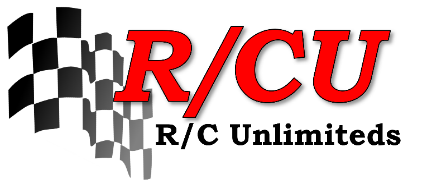 2023 Columbia CupLocation: 	Kennewick, WA – Family Fishing Pond (Columbia Park Lagoon)Schedule: 	Thursday, July 27 – Course setup, big boats arrive		Friday, July 28 – Testing: 10 AM to 5 PM		Saturday, July 29 – Testing: 7 AM to 9 AM					Driver’s Meeting: 9:05 AM, with racing to followClasses:	1/8th scale nitro, 1/8th scale fast electric, 1/10th scale electric, gas scalePasses:	Saturday only – $15 each, no pit entry		3-day pit pass – $30 each ($50 regular price); allows entry to Columbia Park 			Saturday and Sunday with restricted access* to unlimited hydro pits Friday-			Sunday		Vehicle Parking: FREE – required for all participants to park at the lagoonEarly Entrance: FREE – required for entrance to the park before 9 AM on Friday and SaturdayRV Passes (limited) – Contact Jason Walters, 509-222-0308*No access is allowed behind the boats in the pits.Ordering: 	Please order passes by filling out the form below and providing a check addressed to R/CU (or by paying online at https://www.rcunlimiteds.com/online-payment). Send the below form with a self-addressed stamped envelope (4-1/2 x 9-1/2) if you want tickets sent to your house, NO LATER than July 15th to:			Jason Walters2913 S. Fruitland St. Kennewick, WA 993372023 R/CU Columbia Cup Order FormNameAddressCity, State, and ZIPDatePhone – Home or Cell, please circleEmailFriday entry is FREESaturday-Only: $15.00 x _______________ = $________________________3-Day Pit Passes: $30.00 x _______________ = $________________________Vehicle Parking Passes x _________________ 1 per entryEarly Entrance Passes x ___________________ 1 per vehicle